Карар	                    № 27                          постановление«19» апрель 2016й	                                                          «19» апреля  2016 г.О Координационном совете по развитию малого и среднего предпринимательства в сельском поселении Балышлинский сельсовет муниципального района  Благоварский район Республики БашкортостанВ соответствии Федеральным законом -ФЗ "О развитии малого и среднего предпринимательства в Российской Федерации" и в целях взаимодействия администрации сельского поселения Балышлинский сельсовет муниципального района  Благоварский район Республики Башкортостан и предпринимателей села для выработки согласованных решений и действий в отношении малого и среднего предпринимательства администрация сельского поселения Балышлинский сельсовет муниципального района  Благоварский район Республики Башкортостан, ПОСТАНОВЛЯЕТ:1. Утвердить Положение о Координационном совете по развитию малого и среднего предпринимательства в сельском поселении Балышлинский сельсовет муниципального района  Благоварский район Республики Башкортостан (приложение № 1).2. Создать Координационный совет по развитию малого и среднего предпринимательства в администрации сельского поселения и утвердить его состав (приложение №2).3. Опубликовать настоящее постановление на информационном стенде в здании администрации сельского поселения  Балышлинский сельсовет муниципального района  Благоварский район Республики Башкортостани на официальном сайте сельского поселения   в сети Интернет4. Контроль за исполнением настоящего постановления оставляю за собой.Глава сельского поселенияБалышлинский сельсовет                                              Р.Т.Габидуллин                                                                              Приложение 
                                                                               к постановлению главы                                                                                                           сельского поселения                                                                                                            Балышлинский сельсовет                                                                                                            от19.04.2016 № 27ПОЛОЖЕНИЕ
о Координационном совете по развитию малого и среднего предпринимательства в сельском поселении Балышлинский сельсовет муниципального района  Благоварский район Республики Башкортостан1. Общие положения1.1. Координационный совет по развитию малого и среднего предпринимательства в сельском поселении Балышлинский сельсовет муниципального района  Благоварский район Республики Башкортостан (далее  - Совет) является коллегиальным консультативно - совещательным органом администрации сельского поселения, созданным с целью развития малого и среднего предпринимательства на территории сельского поселения, активизации взаимодействия предпринимателей малого и среднего бизнеса, других предпринимательских организаций с органами администрации сельского поселения для выработки согласованных решений и действий в отношении малого и среднего бизнеса.1.2. Совет осуществляет свою деятельность на общественных началах.1.3. Совет в своей деятельности руководствуется Конституцией Российской Федерации, нормативно  - правовыми актами Российской Федерации, муниципальными правовыми актами сельского поселения, Уставом сельского поселения Балышлинский сельсовет муниципального района  Благоварский район Республики Башкортостан, настоящим Положением.2. Основные цели и задачи Совета2.1. Привлечение субъектов малого и среднего предпринимательства к участию в формировании и реализации муниципальной политики в области развития малого и среднего предпринимательства.2.2. Выдвижение и поддержка инициатив, имеющих общесельское значение и направленных на реализацию политики по развитию малого и среднего предпринимательства в сельском поселении.2.3. Выработка рекомендаций для администрации сельского поселения по определению приоритетов в области развития малого и среднего предпринимательства на территории сельского поселения.2.4. Проведение общественной экспертизы проектов муниципальных правовых актов, регулирующих развитие малого и среднего предпринимательства в сельском поселении.2.5. Привлечение граждан, общественных объединений и представителей массовой информации к обсуждению вопросов, касающихся реализации права граждан на предпринимательскую деятельность, и выработка рекомендаций по данному вопросу.2.6. Участие в разработке, координации и реализации муниципальных целевых программ, направленных на развитие и поддержку малого и среднего предпринимательства в сельском поселении.3. Основные направления деятельности СоветаВ соответствии со своими задачами Совет:3.1. Организует взаимодействие отраслевых и территориальных объединений субъектов малого и среднего предпринимательства в целях согласования позиций по основным вопросам развития малого и среднего предпринимательства в сельском поселении.3.2. Взаимодействует со структурными подразделениями администрации муниципального района, со структурами, осуществляющими функции контроля, надзора и лицензирования, общественными, некоммерческими и иными организациями в целях выработки согласованных решений в сфере реализации муниципальной политики в области развития малого и среднего предпринимательства.3.3. Рассматривает предложения субъектов малого и среднего предпринимательства, их некоммерческих объединений, а также организаций, образующих инфраструктуру поддержки субъектов малого и среднего предпринимательства при разработке комплекса мер, направленных на создание благоприятных условий развития малого и среднего предпринимательства в сельском поселении, проводит анализ проблем малого и среднего предпринимательства и дает рекомендации по их решению.3.4. Рассматривает вопросы, возникающие в связи с отчуждением из муниципальной собственности недвижимого имущества, арендуемого субъектами малого и среднего предпринимательства: в т. ч. уведомления администрации сельского поселения о намерениях включения арендуемого субъектами малого и среднего предпринимательства имущества в проекты нормативно - правовых актов о приватизации муниципального имущества и выносит решение рекомендательного характера в течение тридцати дней после направления уведомления на рассмотрение Совета.3.5. Участвует в подготовке и предоставляет на рассмотрение администрации сельского поселения предложения по совершенствованию муниципальных правовых актов в области развития малого и среднего предпринимательства, устранению избыточных административных барьеров в деятельности малых и средних предприятий.4. Полномочия СоветаВ целях осуществления задач, предусмотренных разделом 2 настоящего Положения, Совет имеет право:4.1. Принимать решения, носящие рекомендательный характер.4.2. Запрашивать и получать в установленном порядке сведения, необходимые для выполнения возложенных на Совет задач.4.3. Создавать экспертные группы, рабочие группы, временные комиссии из числа членов Совета, привлекать в установленном порядке специалистов администрации сельского поселения, иных юридических и физических лиц для подготовки заключений по различным направлениям деятельности Совета.4.4. Приглашать на заседания Совета представителей органов государственной власти, органов местного самоуправления, субъектов малого и среднего предпринимательства, иных юридических и физических лиц.4.5. Выполнять иные полномочия, решения о которых принимаются на заседаниях Совета.5. Состав Совета5.1. Состав Совета утверждается постановлением главы сельского поселения.5.2. Руководство Советом осуществляет председатель.5.3. Председатель и члены Совета работают в Совете на общественных началах.5.4. Совет создается в количестве не менее двух третей от общего числа членов из представителей некоммерческих организаций, выражающих интересы субъектов малого и среднего предпринимательства.6. Организация деятельности Совета6.1. Текущей работой Совета руководит председатель Совета, а на период его отсутствия - заместитель председателя Совета.6.2. Председатель Совета:планирует текущую работу Совета; утверждает повестку дня заседания Совета; ведет заседания Совета; обеспечивает и контролирует выполнение решений Совета; координирует работу временных комиссий, экспертных и рабочих групп. 6.3. Заместитель председателя Совета:исполняет обязанности председателя Совета в его отсутствие и (или) по его поручению; выполняет поручения председателя Совета; 6.4. Секретарь Совета:ведет протоколы заседаний Совета; осуществляет организационно - техническое обеспечение работы Совета. 6.5. Члены Совета:выполняют поручения председателя Совета, а в его отсутствие - заместителя председателя Совета; вносят предложения в повестку дня заседания Совета; участвуют в подготовке вопросов, выносимых на заседание Совета; осуществляют необходимые меры по выполнению решений Совета. 6.6. Решения принимаются простым большинством голосов присутствующих членов Совета. В случае равенства голосов голос председателя Совета является решающим.6.7. Решения Совета могут являться основанием для подготовки проектов постановлений и поручений главы города.7. Порядок работы Совета7.1. Совет осуществляет свою деятельность в соответствии с планом работы, утверждаемым председателем Совета.7.2. Заседания Совета созываются по мере необходимости, но не реже 1 раза в квартал председателем Совета или его заместителем.7.3. Заседание Совета считается правомочным, если на нем присутствует более половины его членов.7.4. Решения и рекомендации Совета по итогам заседания оформляются протоколом заседания, который подписывается председателем и секретарем Совета.7.5. Протокол в обязательном порядке направляется главе сельского поселения и всем членам Совета, доводится до сведения участников заседания по принадлежности принятых решений.7.6. Прекращение деятельности Совета производится постановлением главы администрации сельского поселения.Глава сельского поселенияБалышлинский сельсовет                                                    Р.Т.Габидуллин                                                                                                                     Приложение 
                                                                                                          к постановлению главы                                                                                                           сельского поселения                                                                                                            Балышлинский сельсовет                                                                                                            от 19.04.2016 г.№ 27Состав
координационного совета по развитию малого и среднего предпринимательства в сельском поселении Балышлинский сельсовет муниципального района Благоварский район Республики Башкортостан.Председатель Совета:Габидуллин Радик Талгатови -  глава сельского поселения.Заместитель председателя Совета:Кашаева Гузял Фаритовна - управляющий деламиСекретарь Совета:Гумерова Райля Адиятуллиновна- специалист 2 категории  администрацииЧлены Совета:1. Хисамутдинова Альбина Наиловна - специалист администрации2.Гумеров Равиль Расилович - депутат Совета сельского поселения Башкортостан Республикаһы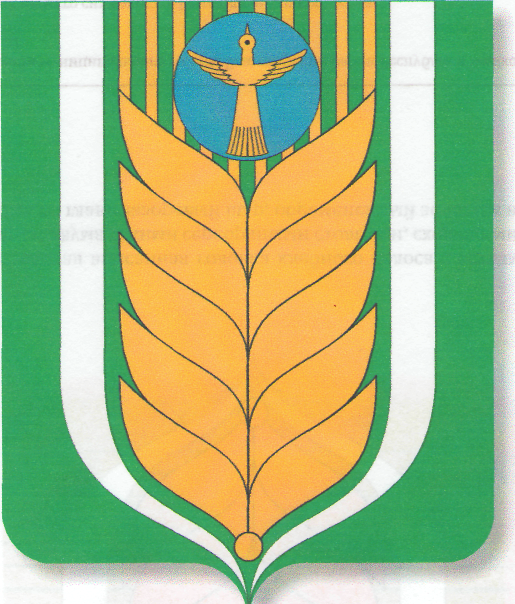 Благовар районымуниципаль районыныңБолошло ауыл советыауыл биләмәһехакимиәтеА.Галиев  урамы  2 й. , Һарайлы ауылы,Благовар  районы, Башкортостан Республикаһы, 452732,Тел./факс  (347 47) 27-2-41E-mail: balishlisp_blag@mail.ruhttp://balyshli.spblag.ruАдминистрациясельского поселенияБалышлинский сельсовет        муниципального района        Благоварский районРеспублики Башкортостанул. А.Галиева  д. 2, д. Сарайлы, Благоварский район, Республика Башкортостан, 452732Тел./ Факс: 8(347 47)27-2-41E-mail: balishlisp_blag@mail.ruhttp://balyshli.spblag.ru